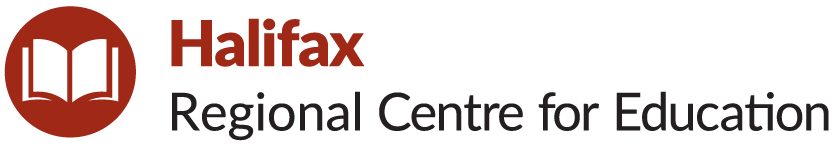 School Advisory CouncilAnnual Report – June 2023Statements of Revenues and Expenditures:Please return to School Supervisor by Monday, June 22, 2023. Thank you.Will be shared with SAC on June 21, 2023, at final meeting of 2022-2023SchoolSackville Heights Junior High SchoolPlease list SAC members including names, membership type (i.e., parent, community member, staff), and role (i.e., Chair, Vice Chair).Chair/Community Member: Sarah Greenham
Community Member: Rhonda Cox/ Sarah Greenham
Secretary: Jeff Carruthers/John Mumford
Parent: Becky Pazant, Jill Cormier, Dallas MacDonald
Staff Member: Kimberley Best-Janes, Tanya Mercer, Paula Fairbairn
Support Staff: Jennifer Knight (alternate Bella Duffley)
Student (grade 8): Phoenix Pichette, Essence Pichette
Student (grade 7): vacantPlease describe a summary of work undertaken by the SAC to improve student achievement and school performance.Internal grade 8 Math data and commitments (challenge of practise) are reviewed with the SAC during meetings. (Student names were not discussed)SAC gave input on how to improve the school website for better communication with the school community.SAC reviewed the 2022 Student Success Survey results. The committee made observations on survey data specifically related to student well-being and student feeling that they belong at SHJH. As a result, the school completed an internal survey to get to know our students better. Expenditures provided high interest books for ELA classroom libraries.Expenditures provided resources to support Mathematics fact fluency in Gr 6 classrooms.SAC discussed, using an equity and an inclusion framework, year end celebrations for students.Please list any significant milestones and success stories that the SAC would like to highlight.N/APlease describe any related sub-committee work undertaken by SAC members (e.g., School Options Committee).The SAC did not participate in any sub-committee work this year, but the SAC did participate in the SSP SAC PD session at Sackville High School on November 29, 2022.Expenditures supporting the school improvement plan (e.g., providing resources to support math and literacy instruction).Classroom library student books (Tattletales)Expenditures supporting policy development and implementation (e.g., supporting and promoting new policies).Flexible seating from VEN-REZ (student engagement policy)Scientists in Schools (student engagement policy)Sewing machines for Family Studies (student engagement policy)Expenditures covering operational expenses; up to 20 per cent of provincial SAC funding may be used as operational expenses, if necessary, to encourage and support member participation).N/A